Meeting MinutesCALL MEETING TO ORDER MEMBERS IN ATTENDANCEAPPROVE MINUTESITEM #1: JAMES CHEVROLET ANSILLORY BUILDINGSITE PLAN REVIEW       DECLARE LEAD AGENCYITEM #2: BROTT LAW OFFICESITE PLAN REVIEW        APPROVE SITE PLANADJOURNRespectfully Submitted,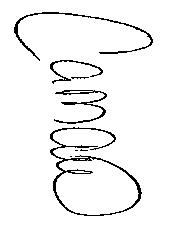 Carrie M. Allen, City Clerk  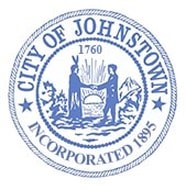 City of JohnstownCity of JohnstownMeetings are broadcast using Facebook Live. The public is able to view the meeting from the official City of Johnstown Facebook page: City of Johnstown, New YorkThe proceedings of meetings are taped for the benefit of the City Clerk; the minutes are not a verbatim record of the proceedings; therefore, the minutes are not a word-for-word transcript.Meeting:Planning Board Meeting Meetings are broadcast using Facebook Live. The public is able to view the meeting from the official City of Johnstown Facebook page: City of Johnstown, New YorkThe proceedings of meetings are taped for the benefit of the City Clerk; the minutes are not a verbatim record of the proceedings; therefore, the minutes are not a word-for-word transcript.Date: Tuesday, May 7, 2024Meetings are broadcast using Facebook Live. The public is able to view the meeting from the official City of Johnstown Facebook page: City of Johnstown, New YorkThe proceedings of meetings are taped for the benefit of the City Clerk; the minutes are not a verbatim record of the proceedings; therefore, the minutes are not a word-for-word transcript.Time: 4:00 p.m.Meetings are broadcast using Facebook Live. The public is able to view the meeting from the official City of Johnstown Facebook page: City of Johnstown, New YorkThe proceedings of meetings are taped for the benefit of the City Clerk; the minutes are not a verbatim record of the proceedings; therefore, the minutes are not a word-for-word transcript.Location: Council Chambers, City HallMeetings are broadcast using Facebook Live. The public is able to view the meeting from the official City of Johnstown Facebook page: City of Johnstown, New YorkThe proceedings of meetings are taped for the benefit of the City Clerk; the minutes are not a verbatim record of the proceedings; therefore, the minutes are not a word-for-word transcript.Presiding Officer:Peter Smith, ChairmanMeetings are broadcast using Facebook Live. The public is able to view the meeting from the official City of Johnstown Facebook page: City of Johnstown, New YorkThe proceedings of meetings are taped for the benefit of the City Clerk; the minutes are not a verbatim record of the proceedings; therefore, the minutes are not a word-for-word transcript.PRESENTABSENT / EXCUSEDLATEPeter SmithPeter SmithBoard Member, ChairmanXChandra CotterChandra CotterBoard MemberXTerri EasterlyTerri EasterlyBoard MemberXBetsy CamarraBetsy CamarraBoard MemberXRoberta ThomasRoberta ThomasBoard MemberX - Arrived at 4:02Michael M. AlbaneseMichael M. AlbaneseBoard Member, City AttorneyXChristopher J. VoseBoard Member, City EngineerBoard Member, City EngineerX - Arrived at 4:28Bruce HebererFire ChiefFire ChiefXLarry O’ReganAssistant Fire ChiefAssistant Fire ChiefXCarrie M. AllenCity ClerkCity ClerkXScott JeffersCouncil LiaisonCouncil LiaisonXMeeting – April 2, 2024Meeting – April 2, 2024Meeting – April 2, 2024Meeting – April 2, 2024Meeting – April 2, 2024Meeting – April 2, 2024Meeting – April 2, 2024Action TakenAction TakenAction TakenAction TakenAction TakenAction TakenAction TakenMotion:Board MemberBetsy CamarraAyes:4Absent:3 (Easterly, Vose, Thomas)Seconded:Board MemberChandra CotterNoes:0Abstain:0Discussion:NoneNoneNoneNoneNoneNoneJeff Mancini of Shoal Creek, L.P. spoke on the project.Not for public use; employees would be accessing the site for detailing workWould employee approximately 3 individuals 5 bays for prepping, possible oil change or tire changemetal building, with storage areasprinkler system will be installedlighting would illuminate building only, not into the streetcolor would match existing James ChevroletDumpster would be on southeast side with fenceOne free standing sign allowed, besides directional signageThere will be an overflow structure for drainageWill provide an erosion control planDOT is still looking at traffic implications from 30A entrance/exitEntrance in to site from Rt. 67 would be right only, and right only to exit on to Rt. 67Utilities will tie in on Rt. 67Roberta asked if cars will be sold from this site. Mancini stated that the reason for the additional building is to make room at the dealership for sales of electric vehicles.Motion:Board MemberBetsy CamarraAyes:5Absent:2 (Easterly, Vose)Seconded:Board MemberChandra CotterNoes:0Abstain:0Discussion:NoneNoneNoneNoneNoneNoneFulton County Planning BoardDiscussion: needs referral; project within 500’ of St. Hwy.Involved AgenciesDiscussion: send letter to Town of Johnstown, DEC, DOTPublic HearingDiscussion: June 4, 2024 @ 4:00pm-Clerk will notify County, Involved Agencies and advertise for Public HearingProject had to come before the Board because of historical significance. Majority of work being done on inside of building. Will be handicap accessible. Windows will be replaced with like style. Siding will remain white. Upstairs rental will remain. There will be an awning off front. Project had to come before the Board because of historical significance. Majority of work being done on inside of building. Will be handicap accessible. Windows will be replaced with like style. Siding will remain white. Upstairs rental will remain. There will be an awning off front. Project had to come before the Board because of historical significance. Majority of work being done on inside of building. Will be handicap accessible. Windows will be replaced with like style. Siding will remain white. Upstairs rental will remain. There will be an awning off front. Project had to come before the Board because of historical significance. Majority of work being done on inside of building. Will be handicap accessible. Windows will be replaced with like style. Siding will remain white. Upstairs rental will remain. There will be an awning off front. Motion:Board MemberRoberta ThomasAyes:6Absent:1 (Easterly)Seconded:Board MemberChandra CotterNoes:0Abstain:0Discussion:NoneNoneNoneNoneNoneNoneTime: 4:34pmMotion:Board MemberBetsy CamarraAyes:6Absent:1 (Easterly)Seconded:Board MemberChandra CotterNoes:0Abstain:0